FEDERAZIONE GILDA UNAMS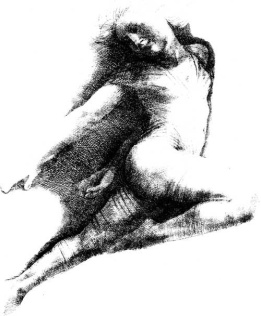 DIPARTIMENTO AFAM – UNIONE ARTISTI UNAMSViale delle Province, 184 - 00162 ROMATel. 06/44290892 – 06/44240965 - Fax 06/44291557E-mail: unione.artisti@unams.itF.A.Q. Costituzione graduatorie nazionali legge 205 FGU – Dip. AFAM Unione Artisti UNAMS, come sempre, è a disposizione di tutti coloro che hanno necessità di aiuto e/o chiarimenti in merito alle disposizioni del bando e alla compilazione delle domande.Contattare la sede in orari d’ufficio ai numeri 06 44240842/ 06 44290892 oppure inviare una email all’indirizzo segreteria.nazionale@unams.itCome presentare la domanda ?La domanda dovrà essere presentata esclusivamente per via telematica dal sito  http://afam.miur.it/AccessoGraduatorieE’ necessario registrarsi e ottenere le credenziali.Coloro che hanno già presentato domanda per la L.128/2013 possono utilizzare le credenziali già in loro possesso.A chi è rivolta ? Possono presentare domanda i docenti non di ruolo nelle Istituzioni statali che hanno prestato servizio anche non continuativo per almeno 3 anni accademici a far data dall’ a.a. 2010/2011 nelle Istituzioni AFAM statali, nei corsi di cui all’art. 3 DPR 212/2005 (diploma accademico di primo e secondo livello, di specializzazione, di ricerca, di perfezionamento o master)  e nei corsi di cui al decreto 249/2010 art. 3 comma 3 (diploma accademico formazione docenti).  N.B. Coloro già inclusi nel medesimo settore disciplinare e fascia nelle graduatorie per titoli (Gne-Legge 143-Legge 128) possono presentare domanda chiedendo di voler decadere dalle graduatorie testé indicate. Quante domande si possono presentare ?E’ possibile presentare al massimo due domande, qualora il docente abbia insegnato complessivamente per almeno 6 anni accademici.Inserimento in settore artistico disciplinare e fascia per il quale il candidato abbia insegnato per almeno 3 anni accademici a condizione di essere inserito in una graduatoria di Istituto relativa allo stesso insegnamento. Inserimento nel settore artistico disciplinare e fascia in cui abbia svolto la maggioranza del servizio a seguito di inserimento nelle rispettive graduatorie d’istituto e fasce   Inserimento in caso di parità di servizio svolto in uno dei due settori disciplinari nel quale si è prestato servizio a seguito di inserimento nelle rispettive graduatorie d’istituto e fasce  ATTENZIONE E’ possibile presentare due domande in due differenti settore disciplinari laddove si è in possesso di 6 anni di servizio così divisi: 4 in un settore e 2 in un altro oppure 3 in settore e 3 in un altro. In presenza di 5 anni in un settore ed 1 in un altro non è possibile presentare due domande poiché non si rientra in nessuna delle tre condizioni. Quando scade ? Giovedì 4 Ottobre 2018 Quali titoli si devono dichiarare ? I candidati devono dichiarare titoli di studio di servizio e culturali ed eventuali dichiarazioni di riservaI titoli di servizio devono essere posseduti entro il 31 ottobre 2018; gli altri titoli entro la scadenza della domanda. Per i titoli conseguiti all’ estero si fa riferimento all’ articolo 5 comma 6.N.B.: non è consentito ai candidati fare riferimento a domande o dichiarazioni prodotte in altre procedure. 